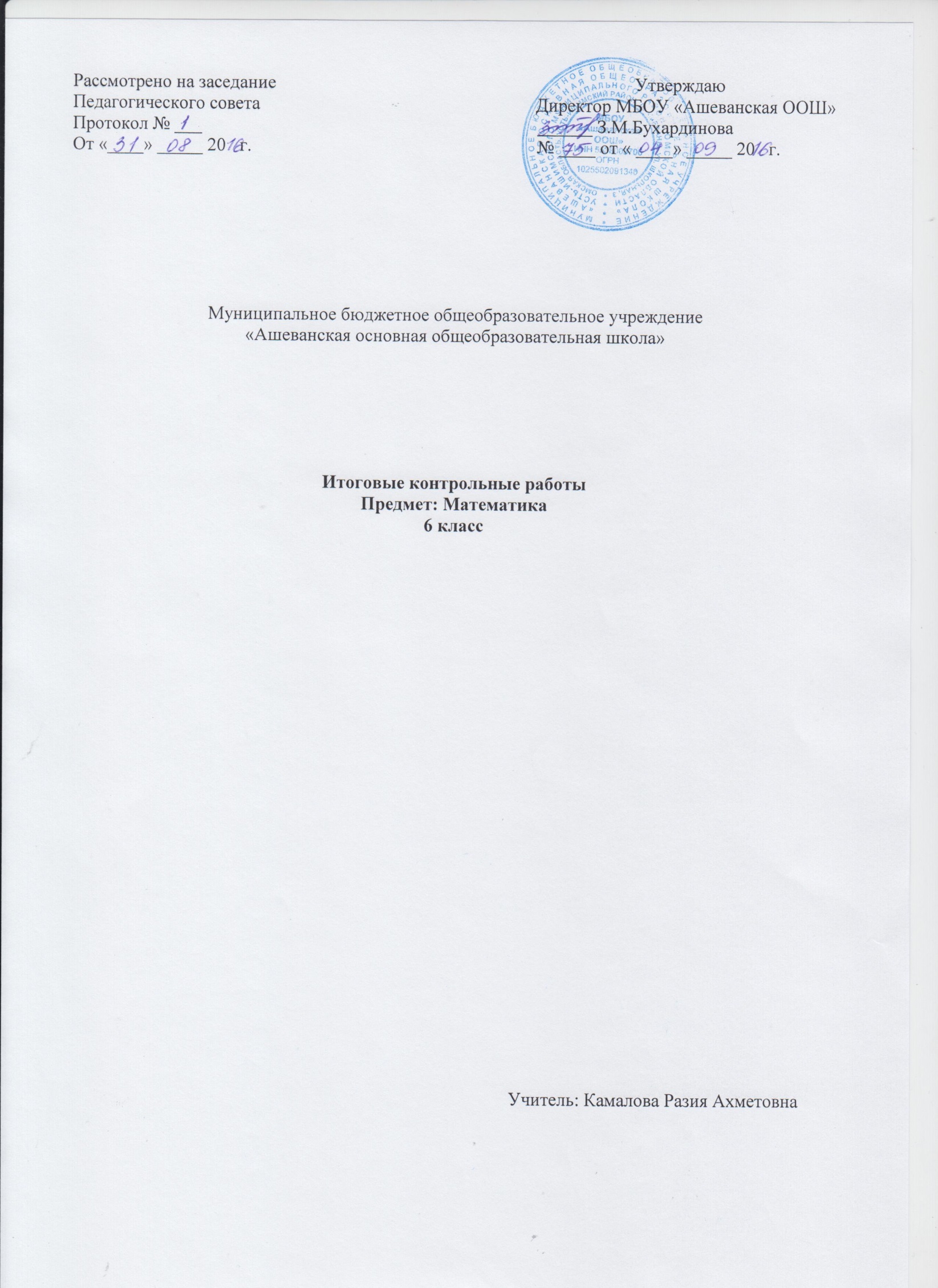 Спецификация итоговой контрольной работы по математике для обучающихся 6-х классовКонтрольная работа по математике для 6 класса («Математика», учебник для 6 класса общеобразовательных учреждений, авторы: Н.Я. Виленкин, В.И. Жохов, А.С. Чесноков, С.И. Шварцбурд, «Мнемозина», 2012 год) составлена в соответствии с образовательной программой основного общего образования по математике.При выполнении работы обучающиеся должны продемонстрировать: -умение использовать свойства чисел и правила действий с рациональными числами при выполнении вычислений;-находить значение выражения с переменными при выбранных значениях переменных;-решать несложные сюжетные задачи разных типов на все арифметические действия, строить модель условия задачи (в виде таблицы, схемы, рисунка), в которой даны значения двух из трёх взаимосвязанных величин, с целью поиска решения задачи, выделять этапы решения задачи и содержание каждого этапа;-оперировать понятиями: равенство, уравнение, корень уравнения, решение уравнения, решать линейные уравнения и уравнения, сводимые к линейным с помощью тождественных преобразований;-выполнять несложные преобразования целых выражений: раскрывать скобки, приводить подобные слагаемые;-умение находить проценты от числа и число по его проценту.Тематика заданий:Инструкция по выполнению работы.На выполнение работы по математике даётся 45 минут.Контрольная работа дана в двух равноценных вариантах. Каждый вариант включает в себя 5 заданий: задания 1, 2, 3, соответствуют базовому уровню, задания 4,5 более продвинутого уровня 5.При выполнении работы нельзя пользоваться учебниками, рабочими тетрадями, справочниками, калькулятором.При необходимости можно пользоваться черновиком. Записи в черновике проверяться и оцениваться не будут.Каждое задание должно включать необходимые пояснения и обоснования, из которых должен быть понятен ход рассуждений.Советуем выполнять задания в том порядке, в котором они даны. Для экономии времени пропускай задание, которое не удаётся выполнить сразу, и переходи к следующему. Постарайся выполнить как можно больше заданий.I вариант. Вычислите: а)  - ;   б)  : ;   в) 0,4+  ;   г) 36:1  -19,8+2  . 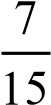 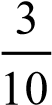 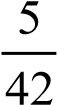 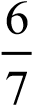 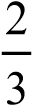 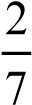 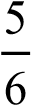 Решите уравнение: а) 1,2х-0,6=0,8х-27;   б)0,8:х=1  : 4 . 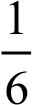 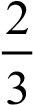 Решите задачу: На первой стоянке в 4 раза меньше автомашин, чем на второй. После того как на первую приехали 35 автомашин, а со второй уехали 25 автомашин, автомашин на стоянках стало поровну. Сколько автомашин было на каждой стоянке первоначально? Найдите значение выражения: 1,8(4-2а)+0,4а-6,2, если а =  . 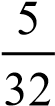 Найдите число а, если  от а на 13 больше, чем 30% от а. 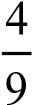 Ответы: Вычислите: а)  б) в)г) 1) 2) 28-19,8=8,23) Решите уравнение: а) 1,2х-0,6=0,8х-27;   1.2x-0.8x=-27+0.60.4x=-26.4x=-26.4:0.4x=-66.б)0,8:х=1  : 4 . Решите задачу: На первой стоянке в 4 раза меньше автомашин, чем на второй. После того как на первую приехали 35 автомашин, а со второй уехали 25 автомашин, автомашин на стоянках стало поровну. Сколько автомашин было на каждой стоянке первоначально? Решение.Пусть на первой стоянке - х машин, тогда на второй - 4х машин.Имеем уравнение.x+35=4x-25x-4x=-25-35-3x=-60x=20.20*4=80 (машин)Ответ. 20 м., 80 м.4.Найдите значение выражения: 1,8(4-2а)+0,4а-6,2, если а =  . Решение.7,2-3,6a+0,4a-6,2=1-3,2a5.Найдите число а, если  от а на 13 больше, чем 30% от а. a=90№ заданияОписание1Выполнение действий с обыкновенными и десятичными дробями;2Решение линейного уравнения и уравнения, сводящегося к линейному3Решение задачи на составление уравнения4Нахождение значения выражения при заданном значении переменной5Нахождение  процента от числа и числа по его проценту